Suvestinė redakcija nuo 2023-02-02Sprendimas paskelbtas: TAR 2021-07-29, i. k. 2021-16708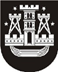 KLAIPĖDOS MIESTO SAVIVALDYBĖS TARYBASPRENDIMASDĖL KLAIPĖDOS MIESTO SAVIVALDYBĖS STIPENDIJŲ KLAIPĖDOS AUKŠTŲJŲ MOKYKLŲ I KURSO STUDENTAMS SKYRIMO NUOSTATŲ PATVIRTINIMO2021 m. liepos 22 d. Nr. T2-189KlaipėdaVadovaudamasi Lietuvos Respublikos vietos savivaldos įstatymo 18 straipsnio 1 dalimi, Klaipėdos miesto savivaldybės taryba nusprendžia:1. Patvirtinti Klaipėdos miesto savivaldybės stipendijų Klaipėdos aukštųjų mokyklų I kurso studentams skyrimo nuostatus (pridedama).2. Pripažinti netekusiu galios Klaipėdos miesto savivaldybės tarybos 2017 m. gruodžio 17 d. sprendimą Nr. T2-336 „Dėl Klaipėdos miesto savivaldybės stipendijų gabiems ir talentingiems Klaipėdos aukštųjų mokyklų I kurso studentams skyrimo nuostatų patvirtinimo“.3. Skelbti šį sprendimą Teisės aktų registre ir Klaipėdos miesto savivaldybės interneto svetainėje.Savivaldybės meras	Vytautas GrubliauskasPATVIRTINTAKlaipėdos miesto savivaldybėstarybos 2021 m. liepos 22 d.sprendimu Nr. T2-189KLAIPĖDOS MIESTO SAVIVALDYBĖS STIPENDIJŲ KLAIPĖDOS AUKŠTŲJŲ MOKYKLŲ I KURSO STUDENTAMS SKYRIMO NUOSTATAII SKYRIUSBENDROSIOS NUOSTATOS1.	Klaipėdos miesto savivaldybės stipendijų Klaipėdos aukštųjų mokyklų I kurso studentams skyrimo nuostatai (toliau – Nuostatai) nustato Klaipėdos miesto savivaldybės stipendijų Klaipėdos aukštųjų mokyklų I kurso studentams (toliau – stipendijos) dydį, skaičių ir mokėjimo trukmę, paraiškų pateikimo, ekspertų komisijos sudarymo ir darbo organizavimo, stipendijos skyrimo, mokėjimo ir atsiskaitymo už jas tvarką.2.	Klaipėdos miesto savivaldybės stipendijų I kurso studentams skyrimo tikslas – skatinti jaunimą pasirinkti trūkstamų specialybių studijas Klaipėdos mieste.3.	Klaipėdos aukštosios mokyklos – visos Klaipėdoje registruotos aukštosios mokyklos bei kitų miestų aukštųjų mokyklų padaliniai (filialai).4.	Stipendijos mokamos iš Klaipėdos miesto savivaldybės biudžeto asignavimų. 5.	Klaipėdos miesto akademinių reikalų taryba kiekvienais metais tvirtina einamųjų metų studijų krypčių grupes, kurioms bus teikiamas prioritetas atrenkant asmenis stipendijai gauti.6.	Gauti stipendijas gali pretenduoti asmenys, studijuojantys Klaipėdos aukštųjų mokyklų pirmosios pakopos nuolatinių studijų I kurse (toliau – studentai), neturintys aukštojo išsilavinimo diplomo ir atitinkantys visus nustatytus atrankos kriterijus:6.1. būti pasirinkę Klaipėdos miesto akademinių reikalų tarybos tais metais patvirtintą studijų krypčių grupę, kuriai bus teikiamas prioritetas atrenkant asmenis stipendijai gauti; 6.2. į aukštąją mokyklą stojamasis konkursinis balas pagal LAMA BPO patvirtintą skaičiuoklę turi būti ne žemesnis negu 5; Papunkčio pakeitimai:Nr. ,
2023-01-26,
paskelbta TAR 2023-02-01, i. k. 2023-01767            6.3. su paraiška pateiktas motyvacinis laiškas, kurį sudaro 3 dalys: prisistatymas, Klaipėdos miesto pasirinkimo motyvai, dalyvavimas visuomeninėje veikloje.II SKYRIUSSTIPENDIJŲ DYDIS, SKAIČIUS IR MOKĖJIMO TRUKMĖ7. Stipendijos dydis vienam studentui – 300 eurų per 1 mėnesį. Punkto pakeitimai:Nr. ,
2023-01-26,
paskelbta TAR 2023-02-01, i. k. 2023-01767            8. Per metus paskirstoma 15 stipendijų. Punkto pakeitimai:Nr. ,
2023-01-26,
paskelbta TAR 2023-02-01, i. k. 2023-01767            9.	Stipendijų mokėjimo trukmė – 10 mėn. (nuo einamųjų biudžetinių metų rugsėjo 1 d. iki kitų biudžetinių metų birželio 30 d.).III SKYRIUS PARAIŠKŲ PATEIKIMAS10.	Atranka stipendijoms gauti (toliau – atranka) skelbiama einamaisiais biudžetiniais metais iki spalio 1 d.11.	Atranką organizuoja, apie ją skelbia Savivaldybės interneto svetainėje www.klaipeda.lt, visas Klaipėdos aukštąsias mokyklas el. paštu informuoja ir visą su atranka susijusią informaciją teikia Savivaldybės administracijos Jaunimo ir bendruomenių reikalų koordinavimo grupė (toliau – Grupė).12.	Skelbime dėl paraiškų teikimo nurodoma:12.1.	paraiškų pateikimo terminas;12.2.	paraiškas priimančio skyriaus adresas, telefonų numeriai ir elektroninio pašto adresai;12.3.	kita su stipendijų skyrimu susijusi informacija.13.	Studentai, siekdami gauti stipendiją, Savivaldybės administracijai turi pateikti Savivaldybės administracijos direktoriaus įsakymu nustatytos formos tinkamai lietuvių kalba užpildytą paraišką. Studentas gali pateikti tik vieną paraišką.14.	Studentas kartu su paraiška privalo pateikti aukštosios mokyklos išduotą pažymą apie studijas, įrodančią studento statusą. Pažymoje turi būti nurodyta studijų krypčių grupė, stojamasis balas.15.	Studentas paraišką su dokumentais gali teikti elektronine forma, naudodamasis gyventojų e. paslaugomis interneto svetainėje www.klaipeda.lt.16. Neteko galios nuo 2023-02-02Punkto naikinimas:Nr. ,
2023-01-26,
paskelbta TAR 2023-02-01, i. k. 2023-01767        16.	Siekiant užtikrinti paraiškų vertinimo skaidrumą ir pareiškėjų lygiateisiškumą, paraiškų atsiėmimas, taisymas, tikslinimas, pildymas ar papildomas dokumentų teikimas pareiškėjo iniciatyva po jų pateikimo Savivaldybės administracijai yra negalimas.Punkto numeracijos pakeitimas:Nr. ,
2023-01-26,
paskelbta TAR 2023-02-01, i. k. 2023-01767        IV SKYRIUSPARAIŠKŲ VERTINIMAS IR SPRENDIMO DĖL STIPENDIJOS SKYRIMOPRIĖMIMAS17.	Savivaldybės administracijai pateiktų paraiškų vertinimą sudaro du etapai:Punkto numeracijos pakeitimas:Nr. ,
2023-01-26,
paskelbta TAR 2023-02-01, i. k. 2023-01767        17.1.	administracinės atitikties vertinimas;17.2.	ekspertų komisijos (toliau – Komisija) vertinimas.18.	Administracinės atitikties vertinimą atlieka Grupė. Administracinės atitikties metu nustatoma, ar paraiška pateikta laikantis Nuostatų.Punkto numeracijos pakeitimas:Nr. ,
2023-01-26,
paskelbta TAR 2023-02-01, i. k. 2023-01767        19.	Administracinės atitikties vertinimas turi būti atliktas ne vėliau kaip per 10 darbo dienų nuo kvietime nurodyto paraiškų teikimo termino pabaigos.Punkto numeracijos pakeitimas:Nr. ,
2023-01-26,
paskelbta TAR 2023-02-01, i. k. 2023-01767        20. Grupė paraiškų nevertina, jeigu jos pateiktos pasibaigus skelbime nurodytam paraiškų priėmimo laikotarpiui, neatitinka Klaipėdos miesto akademinės reikalų tarybos (toliau – KMART) patvirtintos studijų krypties ir stojamasis balas yra žemesnis nei 5. Punkto pakeitimai:Nr. ,
2023-01-26,
paskelbta TAR 2023-02-01, i. k. 2023-01767            21.	Jeigu vertinant paraiškos administracinę atitiktį nustatoma, kad prie paraiškos pridėti ne visi dokumentai, šį trūkumą leidžiama pašalinti Grupei informavus studentą elektroninėmis ryšio priemonėmis, nustatant ne trumpesnį nei 3 dienų terminą.Punkto numeracijos pakeitimas:Nr. ,
2023-01-26,
paskelbta TAR 2023-02-01, i. k. 2023-01767        22.	Jeigu trūkumas nepašalinamas per Savivaldybės administracijos nustatytą terminą, Grupė priima sprendimą tokią paraišką atmesti. Grupė per 5 darbo dienas nuo sprendimo priėmimo dienos elektroninio ryšio priemonėmis informuoja studentą apie priimtą sprendimą, nurodydama paraiškos atmetimo priežastis ir šio sprendimo apskundimo tvarką.Punkto numeracijos pakeitimas:Nr. ,
2023-01-26,
paskelbta TAR 2023-02-01, i. k. 2023-01767        23.	Nustačius, kad paraiška atitinka visus administracinės atitikties vertinimo reikalavimus ir patikrinus, ar studentas yra paskelbtame studentų registre, per dvi darbo dienas ji teikiama vertinti Komisijai.Punkto numeracijos pakeitimas:Nr. ,
2023-01-26,
paskelbta TAR 2023-02-01, i. k. 2023-01767        24.	Nustačius, kad paraiška atitinka visus administracinės atitikties vertinimo reikalavimus, bet studento nėra studentų registre, paraiška neperduodama vertinti Komisijai.Punkto numeracijos pakeitimas:Nr. ,
2023-01-26,
paskelbta TAR 2023-02-01, i. k. 2023-01767        25.	Komisijos nariai paraiškas vertina užpildydami kiekvienos paraiškos vertinimo formą, patvirtintą Savivaldybės administracijos direktoriaus įsakymu. Vieną paraišką vertina trys komisijos nariai.Punkto numeracijos pakeitimas:Nr. ,
2023-01-26,
paskelbta TAR 2023-02-01, i. k. 2023-01767        26.	Komisija vertina pateiktas paraiškas pagal 6 punkte nurodytus kriterijus. Bendras vertinimo balas sudaromas: Punkto numeracijos pakeitimas:Nr. ,
2023-01-26,
paskelbta TAR 2023-02-01, i. k. 2023-01767        26.1.	iš į aukštąją mokyklą stojamojo konkursinio balo pagal LAMA BPO patvirtintą skaičiuoklę (du skaičiai po kablelio);26.2.	motyvacinio laiško įvertinimo. Už kiekvieną motyvacinio laiško dalį, nurodytą 6.3 papunktyje, gali būti skiriama iki 0,4 balo, iš viso – 1,2 balo.27.	Komisija gautas paraiškas turi įvertinti ne vėliau kaip per 5 kalendorines dienas ir savo vertinimus perduoti Grupei. Grupė per 3 darbo dienas parengia paraiškų vertinimo suvestinę ir perduoda Komisijai.Punkto numeracijos pakeitimas:Nr. ,
2023-01-26,
paskelbta TAR 2023-02-01, i. k. 2023-01767        28.	Sprendimai dėl stipendijų skyrimo studentams priimami Komisijos posėdyje balsuojant daugumai. Komisijos nariams įvertinus visų jiems pateiktų projektų atitiktį nustatytiems kriterijams ir susumavus jų vertinimus sudaroma konkursinės eilės sąrašas pagal atitinkamas studijų kryptis. Esant vienodiems balams, aukštesnę poziciją užima ankščiau paraiškas pateikę studentai. Jeigu paraišką̨ vertinusio komisijos nario skirtų balų suma skiriasi 0,7 balo ir daugiau nuo bent vieno tą pačią paraišką̨ vertinusio komisijos nario papildomo kriterijaus balų sumos, komisijos posėdžio metu nariai diskutuoja dėl balų skirtumo pagrįstumo, o komisijos nariams nesutarus dėl bendro sprendimo, papildomo kriterijaus vertinimo balai yra anuliuojami. Komisijos sprendimai įforminami posėdžio protokolais.Punkto numeracijos pakeitimas:Nr. ,
2023-01-26,
paskelbta TAR 2023-02-01, i. k. 2023-01767        29. Komisijai priėmus sprendimą skirti mažiau negu 15 stipendijų, yra skelbiamas pakartotinis konkursas, kuriame gali dalyvauti visų studijų krypčių grupių studentai, atitinkantys pagrindinius ir papildomus kriterijus. Punkto pakeitimai:Nr. ,
2023-01-26,
paskelbta TAR 2023-02-01, i. k. 2023-01767            30.	Sprendimą dėl stipendijos skyrimo priima Savivaldybės administracijos direktorius, atsižvelgdamas į Komisijos protokolą. Grupės specialistas parengia Savivaldybės administracijos direktoriaus įsakymo dėl stipendijos skyrimo projektą ir apie priimtą sprendimą dėl stipendijų skyrimo studentams paskelbia Savivaldybės interneto svetainėje www.klaipeda.lt, elektroninėmis priemonėmis informuoja laimėtojus ir Klaipėdos aukštųjų mokyklų vadovus.Punkto numeracijos pakeitimas:Nr. ,
2023-01-26,
paskelbta TAR 2023-02-01, i. k. 2023-01767        V SKYRIUSKOMISIJOS SUDARYMAS IR DARBO ORGANIZAVIMAS31.	Pateiktas paraiškas vertina Komisija.Punkto numeracijos pakeitimas:Nr. ,
2023-01-26,
paskelbta TAR 2023-02-01, i. k. 2023-01767        32.	Komisiją sudaro 7 nariai, iš jų 3 – Savivaldybės administracijos darbuotojai, 1 – Savivaldybės tarybos Kultūros, švietimo ir sporto komiteto deleguotas atstovas, 3 – KMART deleguoti atstovai. Pirmame posėdyje paprasta balsų dauguma iš Komisijos narių išrenkamas Komisijos pirmininkas.Punkto numeracijos pakeitimas:Nr. ,
2023-01-26,
paskelbta TAR 2023-02-01, i. k. 2023-01767        33.	Komisija sudaroma Savivaldybės administracijos direktoriaus įsakymu 2 (dvejiems) metams.Punkto numeracijos pakeitimas:Nr. ,
2023-01-26,
paskelbta TAR 2023-02-01, i. k. 2023-01767        34.	Komisijos narys nepasibaigus kadencijai atšaukiamas iš Komisijos: jam mirus, komisijos nario prašymu, pažeidus nešališkumo deklaraciją.Punkto numeracijos pakeitimas:Nr. ,
2023-01-26,
paskelbta TAR 2023-02-01, i. k. 2023-01767        35.	Komisijos darbą organizuoja Grupė.Punkto numeracijos pakeitimas:Nr. ,
2023-01-26,
paskelbta TAR 2023-02-01, i. k. 2023-01767        36.	Komisija į posėdžius gali kviesti pareiškėjus.Punkto numeracijos pakeitimas:Nr. ,
2023-01-26,
paskelbta TAR 2023-02-01, i. k. 2023-01767        37.	Komisijos posėdžiai yra teisėti, jeigu juose dalyvauja ne mažiau kaip 2/3 (du trečdaliai) Komisijos narių.Punkto numeracijos pakeitimas:Nr. ,
2023-01-26,
paskelbta TAR 2023-02-01, i. k. 2023-01767        38.	Kiekvienas Komisijos narys prieš pradėdamas paraiškų vertinimą pasirašo Savivaldybės administracijos direktoriaus patvirtintos formos nešališkumo deklaraciją.Punkto numeracijos pakeitimas:Nr. ,
2023-01-26,
paskelbta TAR 2023-02-01, i. k. 2023-01767        VI SKYRIUSSTIPENDIJŲ SKYRIMAS IR MOKĖJIMAS39.	Per 10 darbo dienų nuo stipendijų skyrimo įsakymo paskelbimo Savivaldybės administracija su studentais pasirašo sutartis pagal Savivaldybės administracijos direktoriaus įsakymu patvirtintą formą.Punkto numeracijos pakeitimas:Nr. ,
2023-01-26,
paskelbta TAR 2023-02-01, i. k. 2023-01767        40.	Skirta stipendija studentams pervedama į studento pateiktą asmeninę sąskaitą iki einamojo mėnesio 25 d. kas mėnesį iki kitų metų birželio mėnesio.Punkto numeracijos pakeitimas:Nr. ,
2023-01-26,
paskelbta TAR 2023-02-01, i. k. 2023-01767        41.	Stipendijų mokėjimas nutraukiamas, jeigu:Punkto numeracijos pakeitimas:Nr. ,
2023-01-26,
paskelbta TAR 2023-02-01, i. k. 2023-01767        41.1.	stipendijos gavėjas išbraukiamas iš studentų registro;41.2.	stipendijos gavėjas išvyksta studijuoti į kitą miestą;41.3.	stipendijos gavėjas atsisako stipendijos raštu;41.4.	stipendijos gavėjas stipendijai gauti pateikia neteisingus (suklastotus) duomenis (dokumentus);41.5.	studentas yra sustabdęs studijas arba jam suteiktos akademinės atostogos.42.	Jeigu Nuostatų 42.1–42.5 papunkčiuose atsiradusios aplinkybės paaiškėja iki einamojo mėnesio 15 d., stipendijos mokėjimas nutraukiamas nuo to mėnesio, jeigu po einamojo mėnesio 15 d., – nuo kito mėnesio.Punkto numeracijos pakeitimas:Nr. ,
2023-01-26,
paskelbta TAR 2023-02-01, i. k. 2023-01767        43.	Laiku nepranešęs apie Nuostatų 42.1–42.5 papunkčiuose atsiradusias aplinkybes ar dėl kitų priežasčių permokėtas stipendijų lėšas studentas grąžina Savivaldybei arba jos išieškomos teisės aktų nustatyta tvarka.Punkto numeracijos pakeitimas:Nr. ,
2023-01-26,
paskelbta TAR 2023-02-01, i. k. 2023-01767        44.	Atsiradus ar paaiškėjus Nuostatų 42.1–42.5 papunkčiuose nurodytoms aplinkybėms, mokslo ir studijų institucija ir studentas, kuriam skirta stipendija, privalo per 5 darbo dienas apie tai  pranešti Savivaldybės administracijai elektroninėmis ryšio priemonėmis ir nurodyti vardą, pavardę, asmens kodą, aplinkybę, jos atsiradimo datą ir pagrindą.Punkto numeracijos pakeitimas:Nr. ,
2023-01-26,
paskelbta TAR 2023-02-01, i. k. 2023-01767        45.	Studentui atsisakius gauti stipendiją, vadovaujantis Komisijos protokoliniu sprendimu ji gali būti paskirta kitam tos pačios studijų krypčių grupės studentui. Atsižvelgiant į Komisijos protokolą yra keičiamas Savivaldybės administracijos direktoriaus įsakymas dėl stipendijų skyrimo.Punkto numeracijos pakeitimas:Nr. ,
2023-01-26,
paskelbta TAR 2023-02-01, i. k. 2023-01767        46.	Studentas, dalyvavęs stipendijų konkurse ir pagal 41 punktą netekęs stipendijos, antrą kartą konkurse dalyvauti nebegali.Punkto numeracijos pakeitimas:Nr. ,
2023-01-26,
paskelbta TAR 2023-02-01, i. k. 2023-01767        VII SKYRIUSBAIGIAMOSIOS NUOSTATOS47.	Studentas, užpildęs paraišką stipendijai gauti, pasirašo ir sutinka, kad susipažino su šiais Nuostatais, ir patvirtina, kad visa paraiškoje pateikta informacija yra teisinga.Punkto numeracijos pakeitimas:Nr. ,
2023-01-26,
paskelbta TAR 2023-02-01, i. k. 2023-01767        48.	Stipendija skiriama ir mokama neatsižvelgiant į kitas asmens gaunamas pinigines išmokas. Studentui, kuriam skirta stipendija, teisės aktų nustatyta tvarka gali būti skirta ir kita parama.Punkto numeracijos pakeitimas:Nr. ,
2023-01-26,
paskelbta TAR 2023-02-01, i. k. 2023-01767        49.	Ginčai, kylantys dėl stipendijos mokėjimo, sprendžiami Lietuvos Respublikos teisės aktų nustatyta tvarka.Punkto numeracijos pakeitimas:Nr. ,
2023-01-26,
paskelbta TAR 2023-02-01, i. k. 2023-01767        ______________________________Pakeitimai:1.
                    Klaipėdos miesto savivaldybės taryba, Sprendimas
                Nr. ,
2023-01-26,
paskelbta TAR 2023-02-01, i. k. 2023-01767                Dėl Klaipėdos miesto savivaldybės tarybos 2021 m. liepos 22 d. sprendimo Nr. T2-189 „Dėl Klaipėdos miesto savivaldybės stipendijų Klaipėdos aukštųjų mokyklų I kurso studentams skyrimo nuostatų patvirtinimo“ pakeitimo